УВЕДОМЛЕНИЕ1. Администрация муниципального образования Ивановский сельсоветОренбургского района Оренбургской области в целях информирования граждан, организаций и общественных объединений, выявления и учета их мнения по вопросу рассмотрения Дизайн – проекта общественной территории, подлежащей благоустройству в рамках реализации Программы «Формирование комфортной городской среды муниципального образования Ивановский сельсовет Оренбургского района Оренбургской области на 2018 - 2022 годы» (далее Программа).УВЕДОМЛЯЕТ о проведении общественных слушаний по вопросу рассмотрения Дизайн – проекта общественной территории, подлежащей благоустройству в рамках реализации Программы «Формирование комфортной городской среды муниципального образования Ивановский сельсовет Оренбургского района Оренбургской области на 2018 - 2022 годы». 2. Срок общественного обсуждения устанавливается с19.06.2019 по 19.07.2019 (включительно).3. Дизайн – проекта общественной территории, подлежащей благоустройству и подлежащий рассмотрению на общественных слушаниях, размещен на официальном сайте администрации муниципального образования Ивановский сельсовет в информационно-телекоммуникационной сети «Интернет»: https://ivanovka56.ru/ 4. Наименование, место нахождения, номер контактного телефона и адресэлектронной почты органа, уполномоченного на организацию общественных обсуждений по рассмотрению Проекта: администрация МО Ивановский сельсовет, с.Ивановка, ул. Кольцевая, 1а (контактный телефон:                39-74-78).5. Срок и порядок предоставления предложений от заинтересованных лиц: до 19.07.2019 (15-00) часов в письменной форме в администрацию муниципального образования Ивановский сельсовет Оренбургского района Оренбургской области по указанному выше адресу. Адрес электронной почты: moivanovka@yandex.ru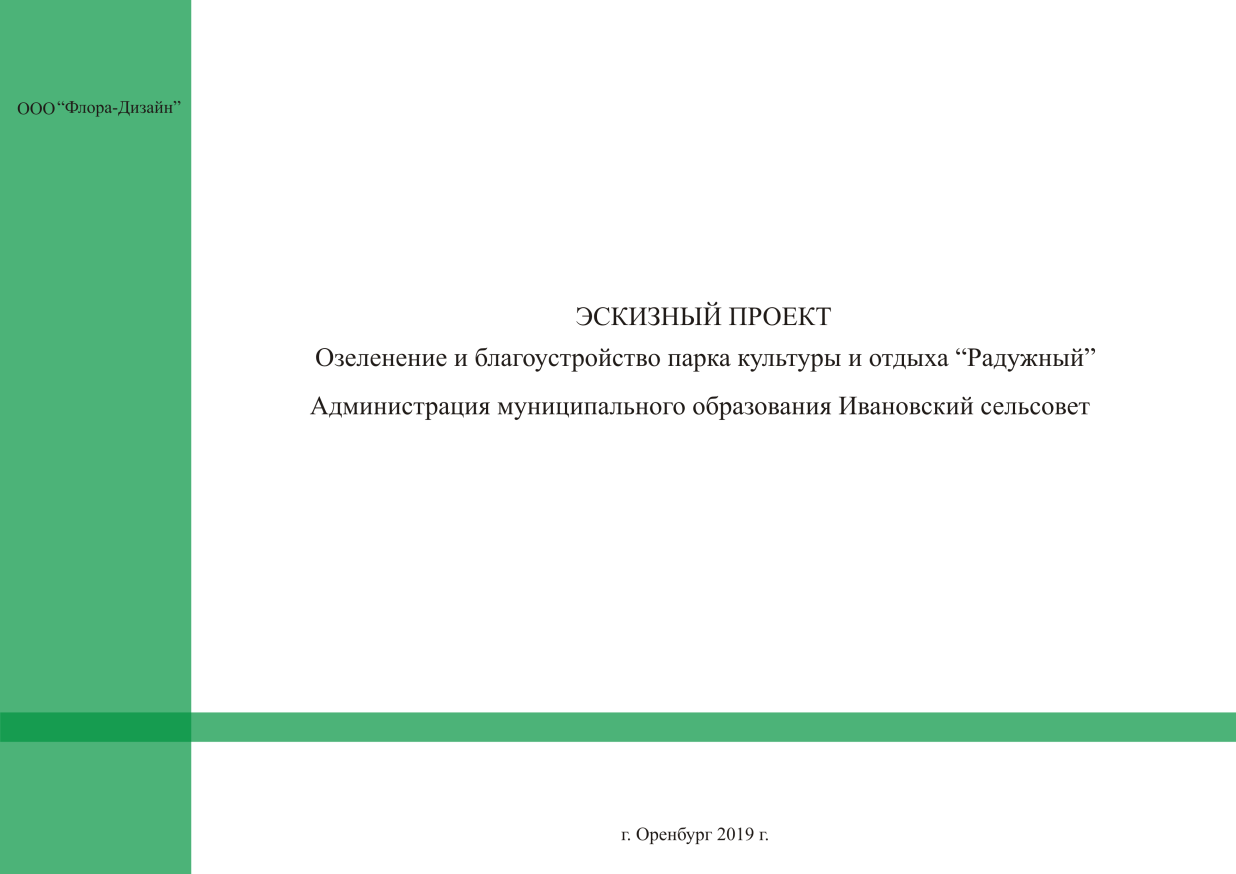 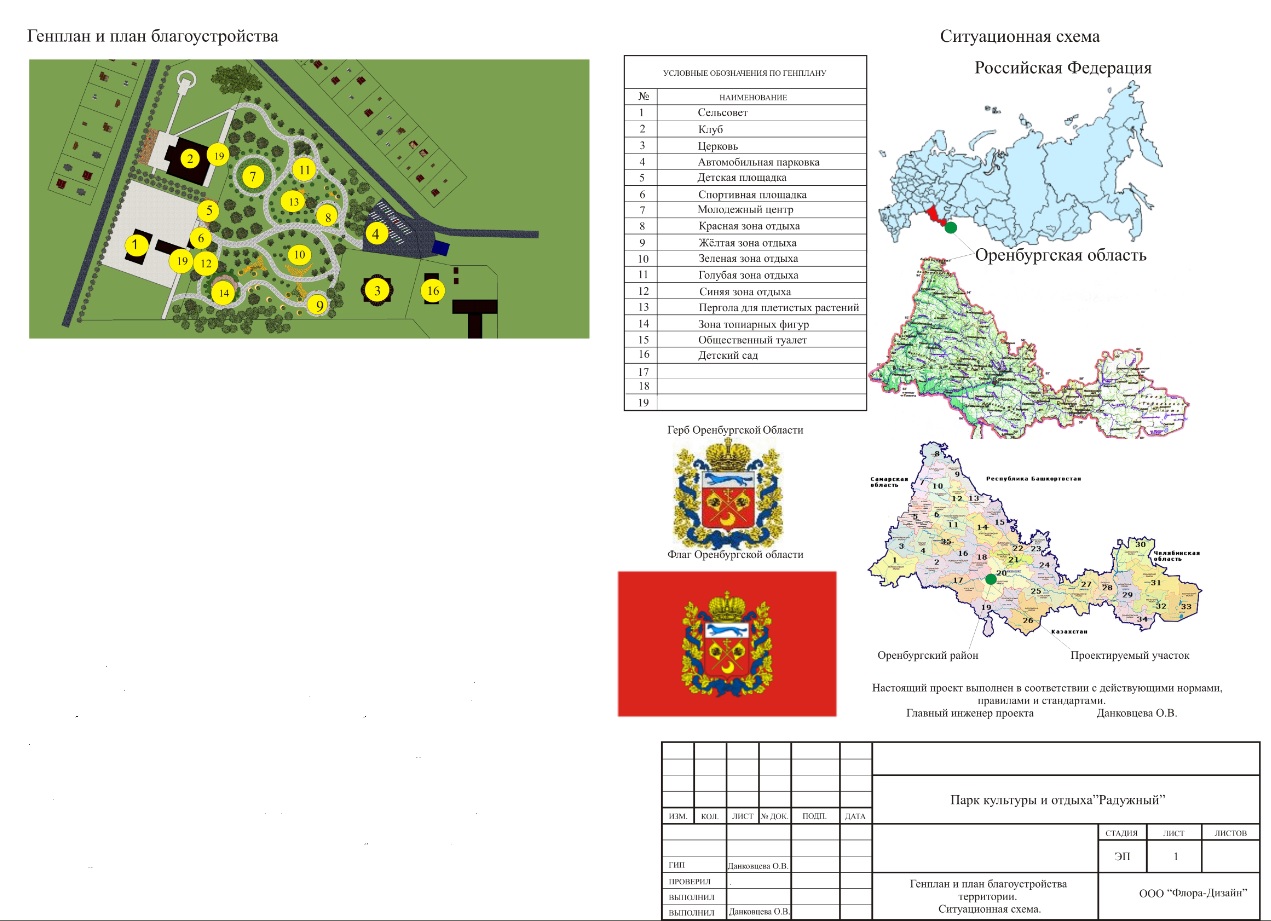 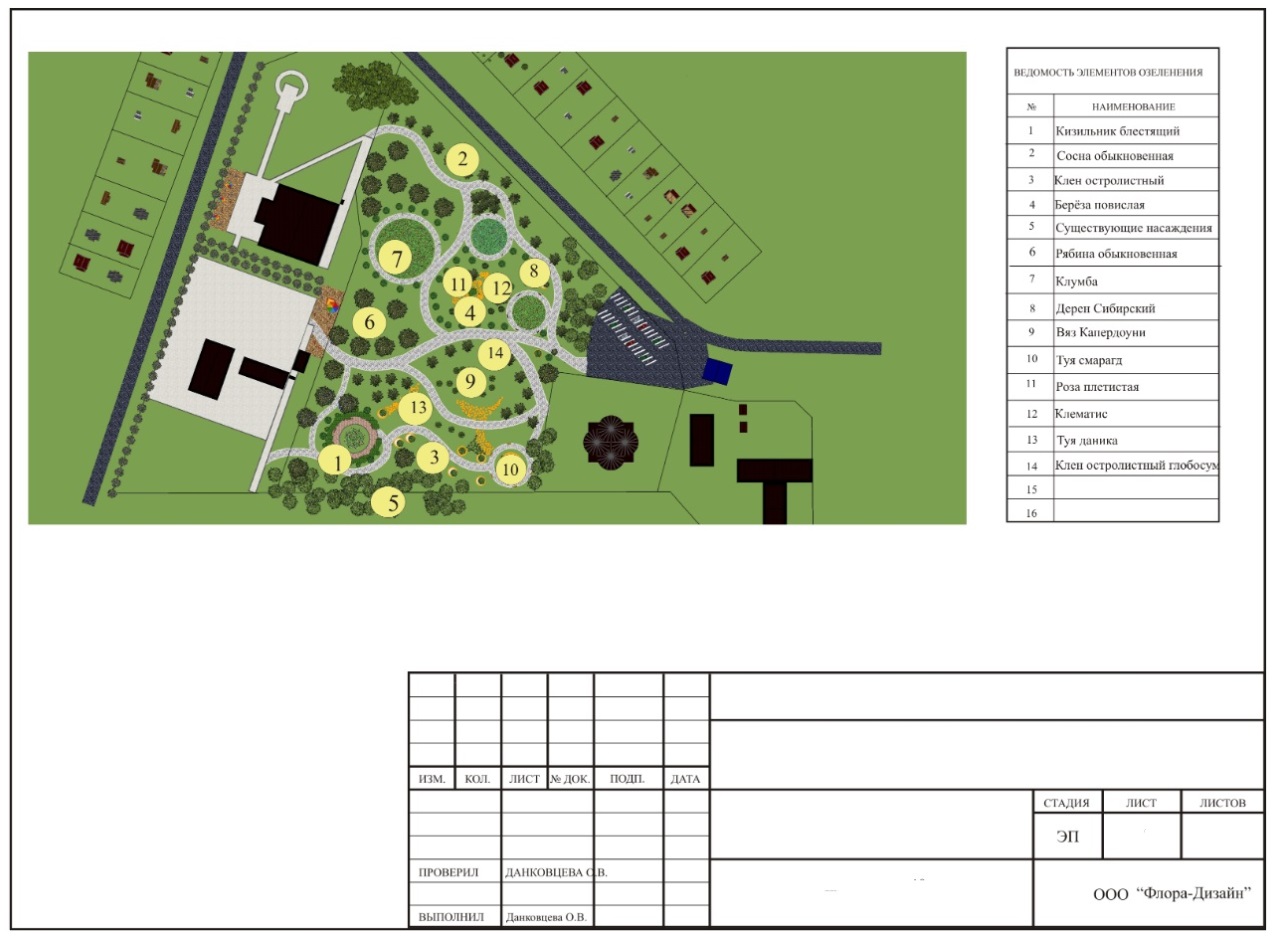 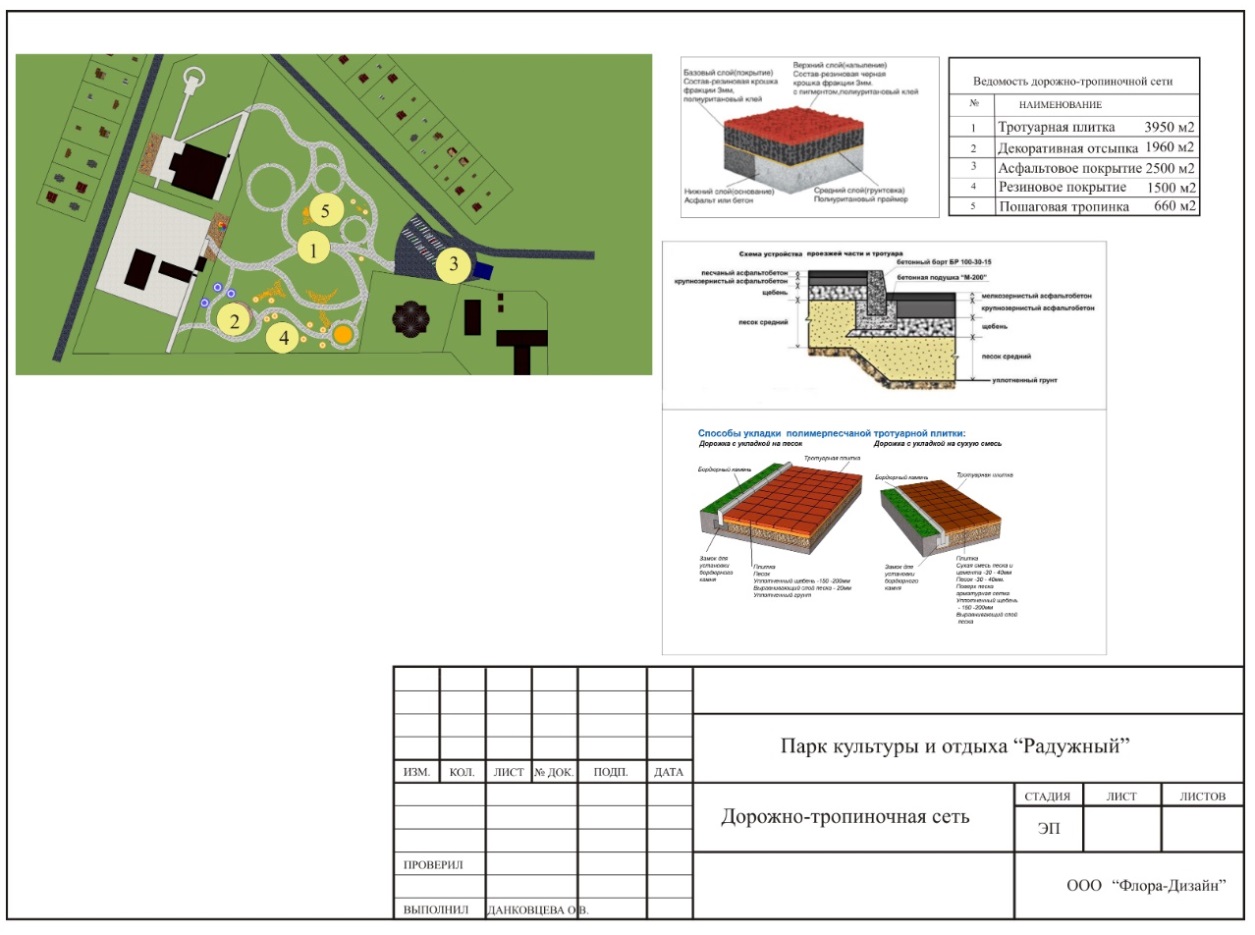 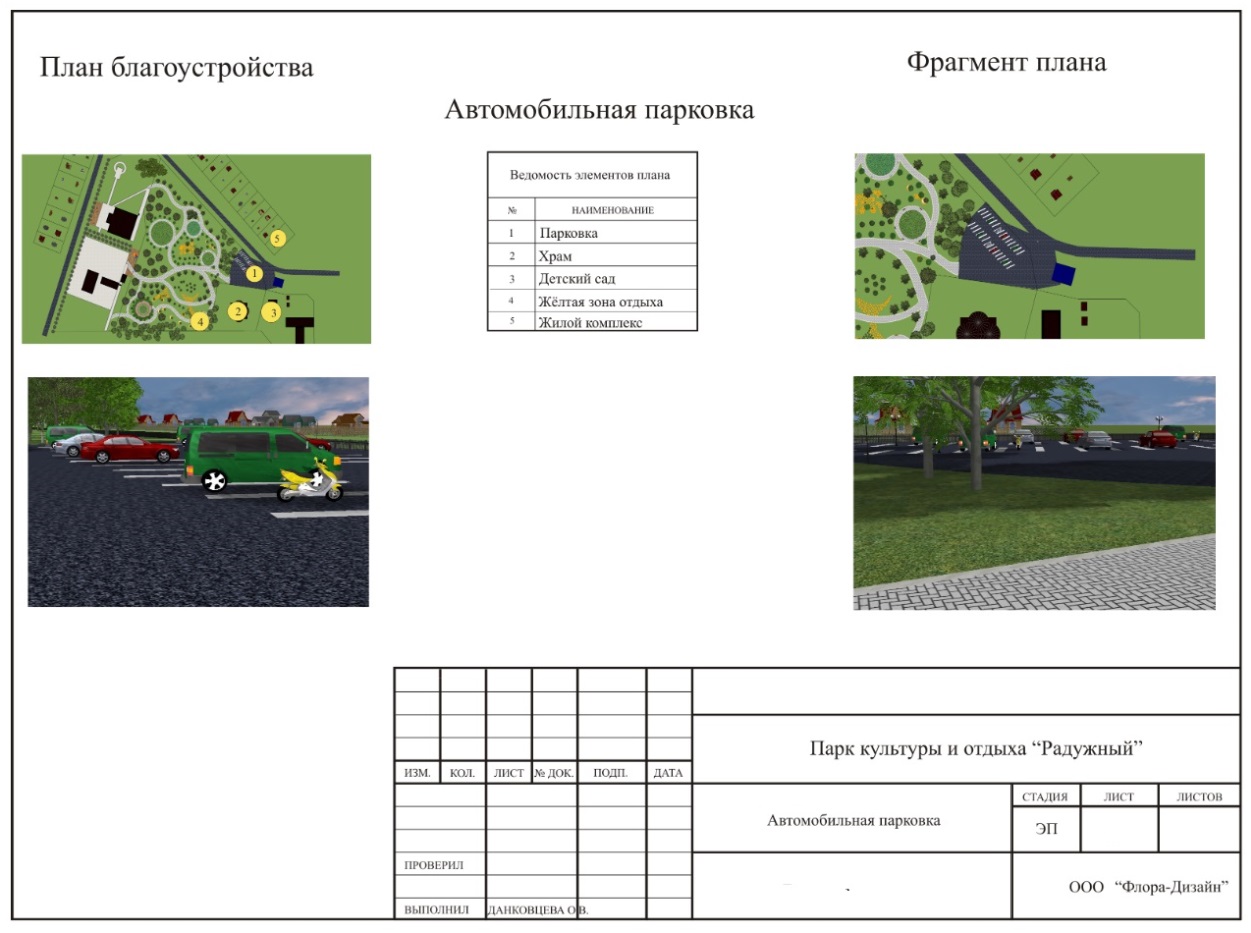 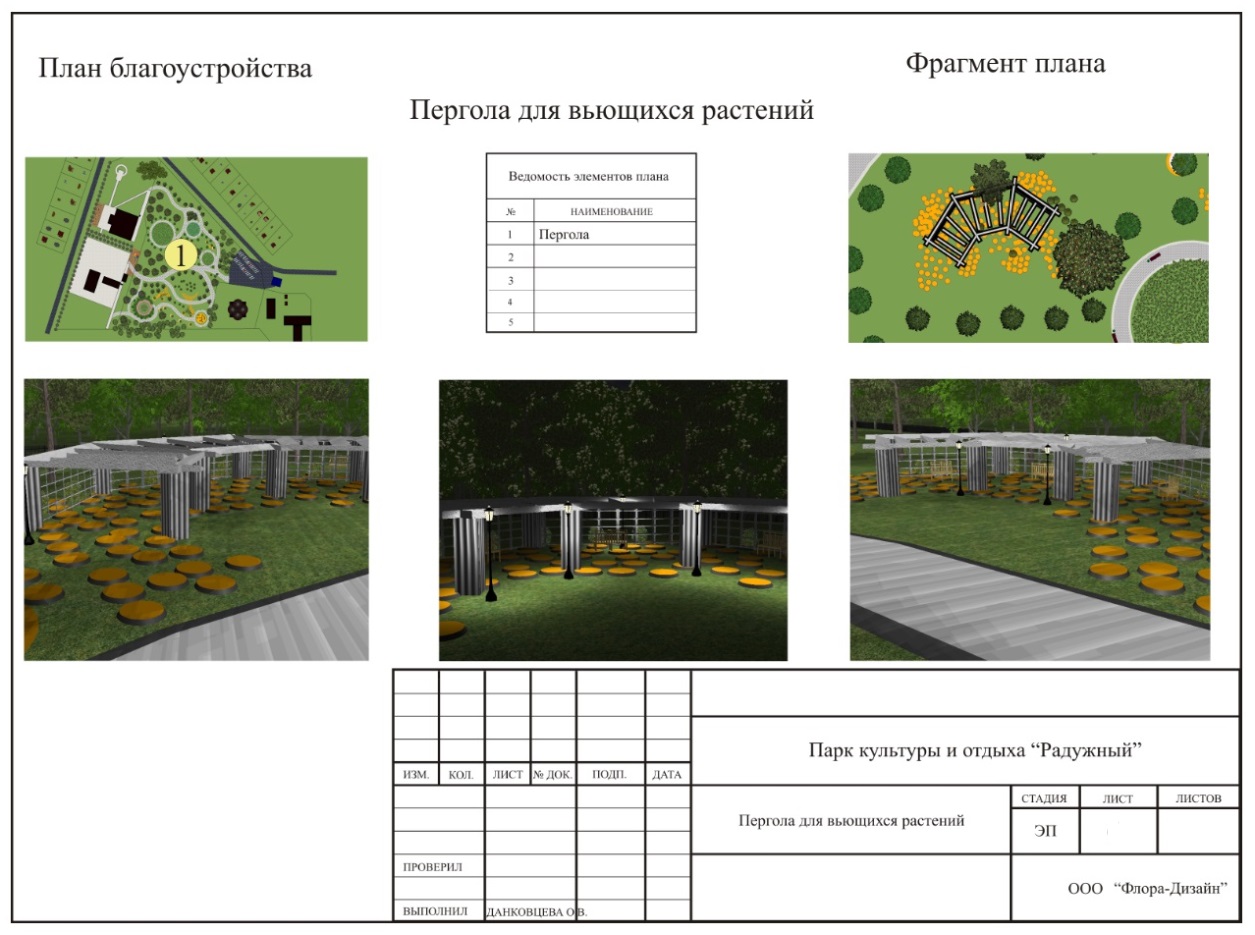 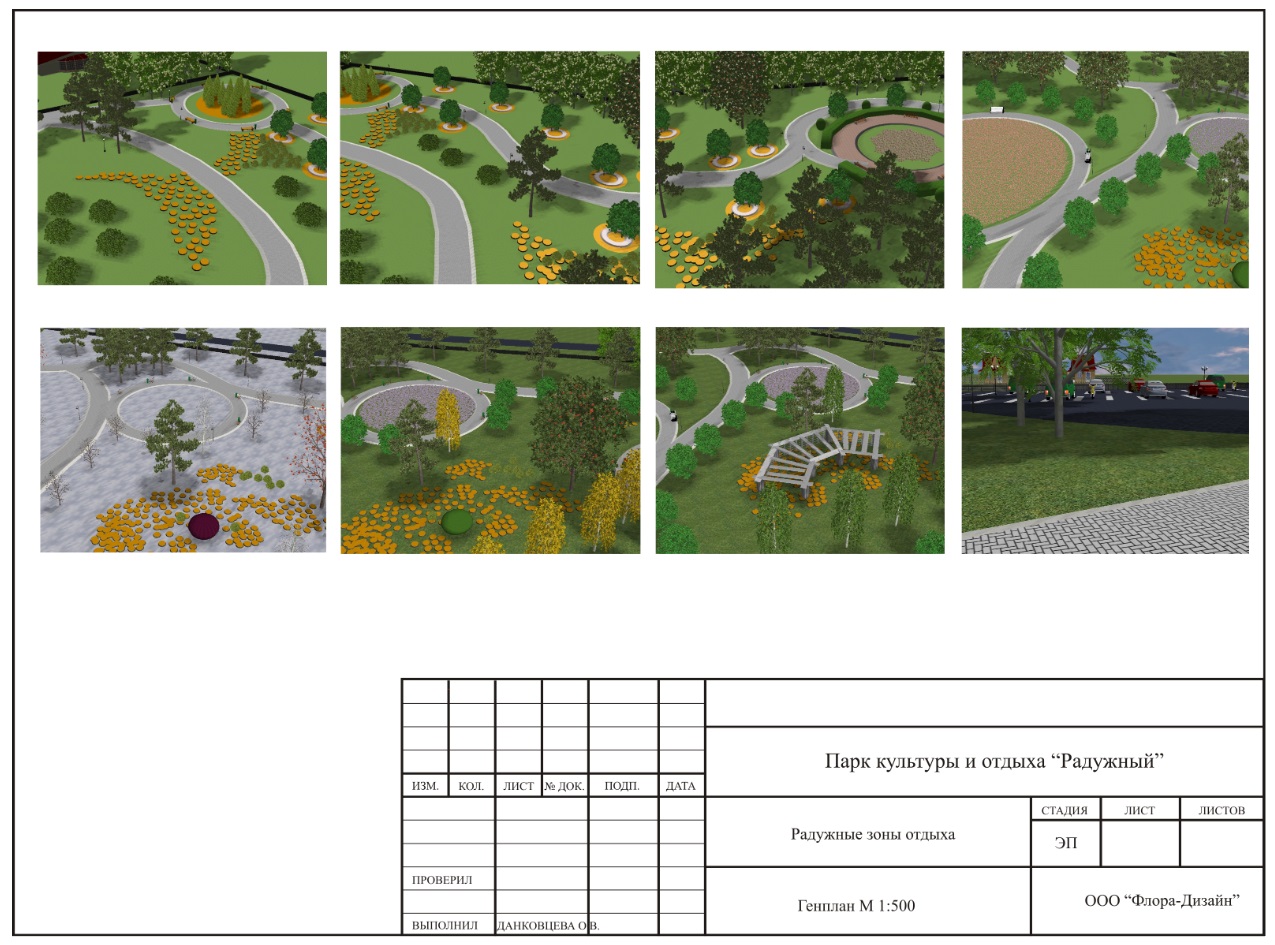 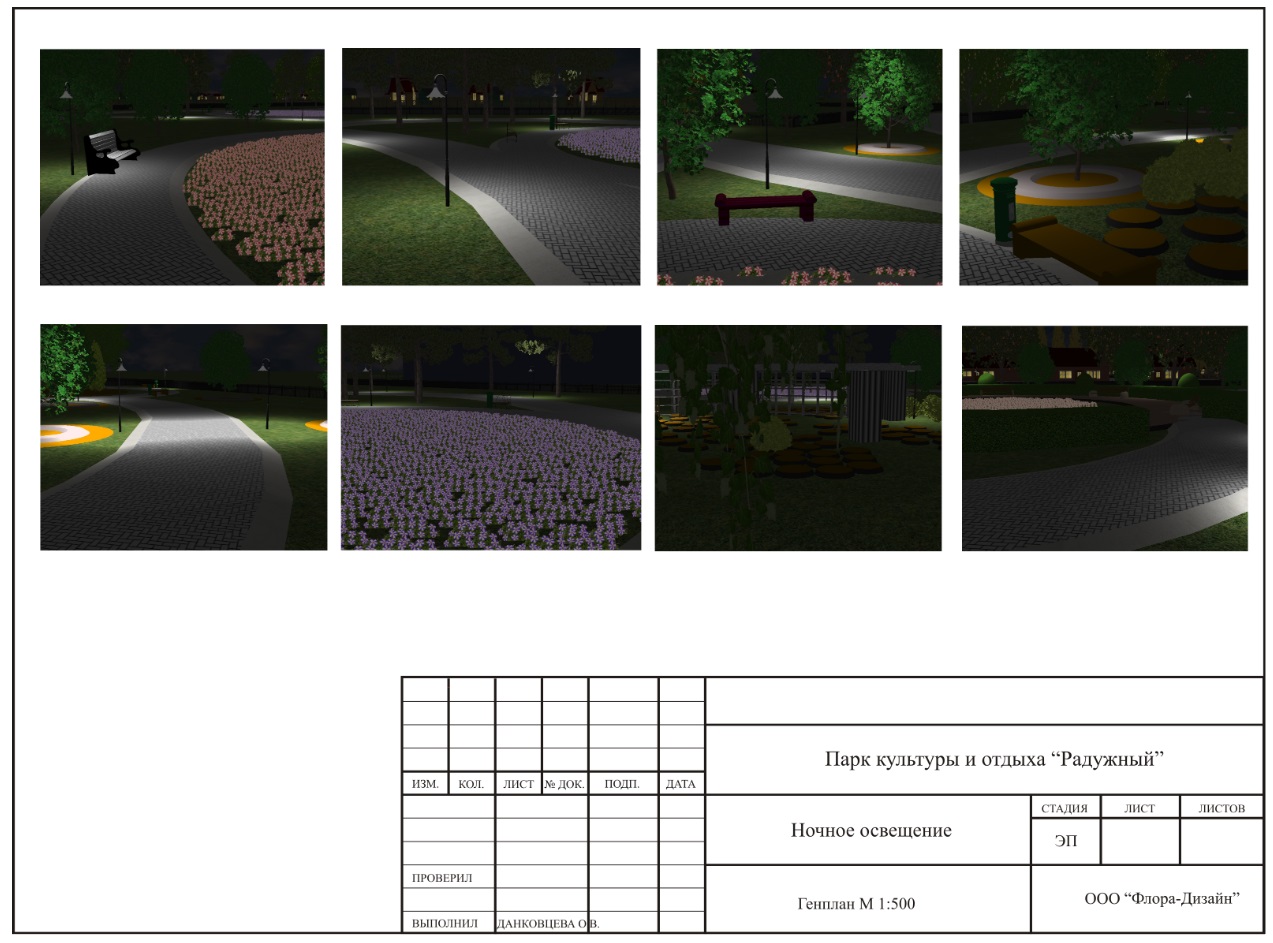 